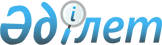 О внесении изменений в решение Целиноградского районного маслихата от 23 ноября 2016 года № 70/8-6 "О повышении ставок земельного налога на земли населенных пунктов Целиноградского района"
					
			Утративший силу
			
			
		
					Решение Целиноградского районного маслихата Акмолинской области от 28 марта 2017 года № 108/12-6. Зарегистрировано Департаментом юстиции Акмолинской области 2 мая 2017 года № 5921. Утратило силу решением Целиноградского районного маслихата Акмолинской области от 25 июля 2022 года № 162/29-7
      Сноска. Утратило силу решением Целиноградского районного маслихата Акмолинской области от 25.07.2022 № 162/29-7 (вводится в действие по истечении десяти календарных дней после дня его первого официального опубликования).
      В соответствии с постановлением акимата Акмолинской области от 12 декабря 2016 года № А-13/578 и решением Акмолинского областного маслихата от 12 декабря 2016 года № 6С-7-12 "О переименовании села Воздвиженка и Воздвиженского сельского округа Целиноградского района Акмолинской области" (зарегистрировано в Реестре государственной регистрации нормативных правовых актов № 5659) Целиноградский районный маслихат РЕШИЛ:
      1. Внести в решение Целиноградского районного маслихата "О повышении ставок земельного налога на земли населенных пунктов Целиноградского района от 23 ноября 2016 года № 70/8-6 (зарегистрировано в Реестре государственной регистрации нормативных правовых актов № 5656, опубликовано 6 января 2017 года в Эталонном контрольном банке нормативных правовых актов Республики Казахстан в электронном виде) следующие изменения:
      в приложении к указанному решению:
      в графе 3 таблицы:
      в строке четвертой (номер зоны I), в строках третьей, восьмой (номер зоны III) слова "село Воздвиженка", "Воздвиженский сельский округ" заменить словами "село Нуресиль", "Нуресильский сельский округ".
      2. Настоящее решение вступает в силу со дня государственной регистрации в Департаменте юстиции Акмолинской области и вводится в действие со дня официального опубликования.
      "СОГЛАСОВАНО"
      28.03.2017
      28.03. 2017
					© 2012. РГП на ПХВ «Институт законодательства и правовой информации Республики Казахстан» Министерства юстиции Республики Казахстан
				
      Председатель сессииЦелиноградского районногомаслихата

И.Саденова

      Секретарь Целиноградскогорайонного маслихата

Б.Жанбаев

      Аким Целиноградского района

М.Таткеев

      Руководительгосударственного учрежденияОтдел земельных отношенийЦелиноградского района"

А.Нуртазин
